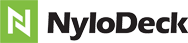 NyloDeck Next Generation Composite Decking & Docks
Note: These specifications were current at the time of publication but are subject to change without notice. Please confirm the accuracy of these specifications with the manufacturer and / or distributor prior to installation.   
SECTION 06 73 00 COMPOSITE DECKING
SPECIFIER NOTE:  This product guide specification is written according to the Construction Specifications Institute (CSI) Format, including MasterFormat, SectionFormat, and PageFormat, as contained in the CSI Manual of Practice. The section must be carefully reviewed and edited by the Architect to meet the requirements of the project and local building codes. Coordinate this section with other specification sections and the drawings.Notes for review by specifier begin with “SPECIFIER NOTE.” Optional text requiring a selection is enclosed within square brackets, e.g., “Color shall be [white] [tan].” Items requiring specifier input are indicated by a blank line enclosed within square brackets, e.g., “Color: [_______].” Delete all italicized “Specifier Notes” and non-applicable optional text in final specification.This section is based on NyloDeck composite decking as manufactured by NyloBoard, 14187 Industrial Park Blvd., Covington, GA 30014   Tel: 877.695.6909   fax: 770.786.5158  web:  www.nyloboard.com Contact the manufacturer for additional information and for assistance in editing this section for your specific application.PART 1:   GENERAL1.1  Section IncludesComposite decking made using 100% recycled synthetic carpet fiber and proprietary resins.Composite [fascia] [risers] [and] [trim].1.2  Related SectionsSPECIFIER NOTE:  List sections dealing with work directly related to this section such as the following.  Delete those not required.Division 01: Administrative, procedural, and temporary work requirements. Section 06 11 00:  Wood framing and supports.1.3  References ASTM International (ASTM): D696 - Standard Test Method for Coefficient of Linear Thermal Expansion of Plastics. Between −30°C and 30°C with a Vitreous Silica DilatometerD1413 - Standard Test Method for Wood Preservatives by Laboratory Soil-Block Cultures.D3274 - Standard Test Method for Evaluating Degree of Surface Disfigurement of Paint Films by Microbial (Fungal or Algal) Growth or Soil and Dirt Accumulation.D7032 - Standard Specification for Establishing Performance Ratings for Wood-Plastic Composite Deck Boards and Guardrail Systems (Guards or Handrails)E84: Standard Test Method for Surface Burning Characteristics of Building Materials.F1679 - Standard Test Method for Using a Variable Incidence Tribometer (VIT).American Wood Preservers Association (AWPA)AWPA E1-97: Standard Method for Laboratory Evaluation to Determine Resistance to Subterranean Termites.
International Code Council Evaluation Service (ICC-ES)AC-10 Acceptance Criteria for Quality Documentation.AC-174 Acceptance Criteria for Deck Board Span Ratings and Guardrail Systems.1.4  SubmittalsComply with Section 01 33 00 - Submittal Procedures.Product Data: Submit manufacturer's published product data, including sizes, profiles, surface finishes, performance characteristics and installation instructions.Samples:  [12] [ __ ] inch long decking samples illustrating size, profile, color and surface finish.Warranty: Submit manufacturer’s standard 25 Year Residential Warranty and 25 Year Residential Fade and Stain Warranty.SPECIFIER NOTE: Delete paragraph above or below depending on project specifics.Warranty: Submit manufacturer’s standard 10 Year Commercial Limited Warranty and 10 Year Commercial Limited Fade and Stain Warranty.LEED Submittals: Provide documentation of how the requirements of Credit will be met:List of proposed materials with recycled content. Indicate post-consumer recycled content and pre-consumer recycled content for each product having recycled content.Product data and certification letter indicating percentages by weight of post-consumer and pre-consumer recycled content for products having recycled content. 1.5  Quality AssuranceSPECIFIER NOTE:  For the most up to date copy of NyloDeck’s Code Compliance Research Report, CCRR 0183, please visit www.nyloboard.com/products/nylodeck.Regulatory Requirements:  Composite decking shall be compliant with the following major model building codes:2012 International Building Code (IBS)2012 International Residential Building Code (IRC)2010 Florida Building Code (FBC) Excluding High Velocity Hurricane Zones (HVHZ).Follow all local building codes and regulations.1.6  Delivery, Storage and HandlingComply with manufacturer's recommendations for delivery, storage and handling.Deliver materials to site in manufacturer’s original, unopened packaging, with labels clearly identifying product name and manufacturer.  Do not drop units off delivery trucks. Upon delivery, materials shall be inspected for damage. Deficient materials shall not be used.Storage: Store composite decking level and flat, off ground or floor.  Cover with waterproof covering, vented to prevent moisture buildup.  Place supports at either end of the stack and every 24” in between, lined up vertically.  Do not stack over 12 feet high.Handling: Protect materials and finish from damage during handling and installation.PART 2:  PRODUCTS2.1 ManufacturerNyloBoard, LLC 14187 Industrial Park Blvd., Covington, GA 30014   Tel: 877.695.6909   fax: 770.786.5158  web:  www.nyloboard.comSPECIFIER NOTE:  Delete one of the following two paragraphs; coordinate with requirements of Division 1 on product options and substitutions. Substitutions: Not permitted. Requests for substitutions will be considered in accordance with provisions of Section 01 60 00.2.2  MaterialsComposite Decking:Composition: made using 100 percent recycled synthetic carpet fiber combined with proprietary resins, Owens Corning Advantex ® ECR glass reinforcement, and state-of-the art UV protection, all compressed into one incredibly strong– yet lightweight – monolithic board.Profiles:  NyloDeck deck board:  15/16” x 5-1/2” x [12’] [16’] [20’] [24’] length [traditional]  [grooved] NyloDeck Fascia:  1/2” x 7-1/4” and 11-1/4” x 12’Surface Texture:  three dimensional embossed stain and scratch-resistant unique wood grain finish.Colors:  [Harbor Gray] [Newport White] [Mountain Mocha] [Saddle Rose] [Desert Spice] [Coastal Mist]Characteristics:Mold Resistance ASTM D 3274: 10 ratingFungal Resistance ASTM D 1413: No decayTermite Resistance AWPA E1-97: 10 ratingScrew Retention ASTM D 1037: 747 lbfSpan Rating 24” on center (ASTM D 7032. 24/100)Coefficient of Friction ASTM F 1679: 0.72 Dry / 0.68 WetCoefficient of Thermal Expansion ASTM D 696: 0.64 x 10-5 in/in/°FFlame Spread ASTM E84: Class CAverage Weight per LF 1.6 lbs./LF+Corrosion Resistant Reinforcement in accordance with ASTM D578, ISO 20789, and DIN 1259-01Span Ratings:[100 lbs/ft2 when installed on support framing spaced up to 24” on center] [200 lbs/ft2 when installed on support framing spaced up to 16” on center] for boards installed at a 90º angle relative to the joists.[100 lbs/ft2 when installed on support framing spaced up to 16” on center] for boards installed at a 45º angle relative to the joists.2.3  AccessoriesSurface Fasteners: [____________] recommended by composite deck manufacturer for profile being fastened.Color: [____________]Reference manufacturer’s fastener selector available at www.nyloboard.com.SPEFCIFIER NOTE:  SPECIFIER NOTE: Delete subparagraph above if grooved boards are specified. Delete subparagraph below if traditional boards are specified.  Follow fastener manufacturer installation guidelines and coastal area recommendations. Fastener color to blend with NyloDeck deck boards.  Consult manufacturer for color recommendations.  Hidden Fasteners: [____________] recommended by composite deck manufacturer for profile being fastened. Color: [____________]Reference manufacturer’s fastener selector available at www.nyloboard.com.PART 3:  EXECUTION3.1  FramingSPECIFIER NOTE:  When installing hot tubs, fire pits and other heavy items, additional framing and code compliance may be required.  Consult with a local engineer, code official and the item’s manufacturer for installation, framing, radiant heat protection and code requirements.Comply with local building codes and best practices for deck framing construction.  The substructure of your deck must be code compliant.3.2   InstallationInstall composite decking according to manufacturer’s instructions available at www.nyloboard.com.Cut, drill and route using only high quality carbide tipped blades.Do not use NyloDeck for structural applications or railing supports.Do not exceed maximum spans recommended by manufacturer.Maximum board overhang is 1-1/2” beyond the fascia board or deck frame.Place boards [perpendicular] [diagonal] to supports. Leave expansion spaces between abutting boards and between boards and adjacent construction: Gap boards a minimum of 1/8” between boards (side to side).For picture frame detail, gap boards a minimum of 1/8” between the end of the boards being picture framed and the long edge of the picture frame board.For butt joints, gap boards based on installed temperature:Installed below 75°F, gap butt joints 1/8”Installed above 75°F, gap butt joints 1/16”Add an additional joist or blocking where butt joints occur over a single joist.Use (2) fasteners per joist on both sides of the butt joint.Leave a minimum of 3/16” gap between the end of the deck board and any solid surface such as a wall or post.3.3  CleaningRemove construction debris from project site in accordance with provisions outlined in Division 1Submit manufacturer’s cleaning guidelines available at www.nyloboard.com.END OF SECTION        Pub No 10019384